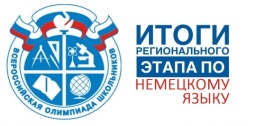 Памятка для родителей (законных представителей) обучающегося, желающего заявить о своём участии в школьном этапе Всероссийской Олимпиады школьников 1.Процедура регистрации участников школьного этапа ОлимпиадыРодитель (законный представитель) обучающегося, заявившего о своём участии в школьном этапе Олимпиады:- В срок не менее чем за 3 календарных дня до начала школьного этапа Олимпиады подаёт письменное заявление в оргкомитет школьного этапа Олимпиады, в котором он подтверждают ознакомление с Порядком проведения Олимпиады и даёт согласие на публикацию результатов по каждому общеобразовательному предмету в информационно-телекоммуникационной сети «Интернет» на официальном сайте муниципальной общеобразовательной организации, в которой обучается ребенок, и на официальном сайте Управления образования и молодёжной политики администрации города Урай, с указанием фамилии, инициалов, класса, субъекта РФ, количества баллов, набранных при выполнении заданий, а также на передачу этих данных организаторам школьного, муниципального, регионального, заключительного этапов всероссийской олимпиады школьников.- В срок не позднее 10 календарных дней до даты проведения школьного этапа Олимпиады, подает письменное заявление в оргкомитет школьного этапа Олимпиады в случае необходимости привлечения ассистентов для участников Олимпиады в ОВЗ и детей – инвалидов и при необходимости создания специальных условия участникам с ОВЗ или детям – инвалидам, учитывающие состояние их здоровья, особенности психофизического развития с предоставлением  документов, подтверждающих необходимость их создания (заключение психолого-медико-педагогической комиссии, справка об инвалидности).       После процедуры регистрации на школьный этап Олимпиады по 6 общеобразовательным предметам (физика, химия, биология, математика, информатика, астрономия), участнику выдаётся индивидуальный код в день проведения Олимпиады по соответствующему предмету. Индивидуальный код активируется на официальном сайте тестирующей системы uts.sirius.online вводится полностью Ф.И.О. участника и можно приступать к выполнению заданий  школьного этапа Олимпиады.       После процедуры регистрации на школьный этап Олимпиады по предметам очного формата, обучающийся считается участником школьного этапа Олимпиады и приглашается согласно графика для принятия участия в школьном этапе Олимпиады по соответствующему общеобразовательному предмету.  2.Процедура показа выполненных олимпиадных работ1.После выполнения участниками олимпиады заданий, жюри соответствующего этапа олимпиады проводит анализ олимпиадных заданий и их решений, показ выполненных олимпиадных работ.2.В срок не позднее 8 дней после окончания испытаний по каждому общеобразовательному предмету, но не позднее 4.11.2021, после проведения анализа заданий и их решений жюри (по запросу участника олимпиады) проводит показ выполненной им олимпиадной работы. 3.Показ работы осуществляется лично участнику олимпиады, выполнившему данную работу. Перед показом участник предъявляет членам жюри и оргкомитета документ, удостоверяющий его личность (паспорт), либо свидетельство о рождении (для участников, не достигших 14-летнего возраста). 4.Каждый участник олимпиады вправе убедиться в том, что выполненная им олимпиадная работа проверена и оценена в соответствии с установленными критериями и методикой оценивания выполненных олимпиадных работ. 5.Присутствующим лицам во время показа запрещено выносить олимпиадные работы участников олимпиады из локации (аудитории), выполнять её фото- и видеофиксацию, делать на олимпиадной работе какие-либо пометки. 6.Во время показа олимпиадной работы участнику олимпиады присутствие сопровождающих участника лиц (за исключением родителей, законных представителей) не допускается. 7.Во время показа выполненных олимпиадных работ жюри не вправе изменять баллы, выставленные при проверке олимпиадных заданий.8.Участник олимпиады вправе подать апелляцию о несогласии с выставленными баллами (далее – апелляция) в создаваемую организатором апелляционную комиссию. Срок окончания подачи заявлений на апелляцию и время ее проведения устанавливается оргмоделью, но не позднее двух рабочих дней после проведения процедуры анализа и показа работ участников.9.Показ выполненных олимпиадных работ участников школьного этапа Олимпиады, по 6 общеобразовательным предметам (физика, химия, биология, математика, информатика, астрономия) в тестирующей системе uts.sirius.online будет доступен по индивидуальному коду, под которым обучающиеся принимали участие в олимпиаде. Под индивидуальным кодом, под которым обучающиеся принимали участие в олимпиаде, на сайте uts.sirius.online можно будет узнать:– максимальные баллы и набранные участником баллы по каждому заданию,
– ответы участника, которые были отправлены на проверку,
– правильные ответы.3.Процедура рассмотрения апелляций школьного этапа всероссийской олимпиады школьников1.В целях обеспечения права на объективное оценивание работы участник школьного этапа Олимпиады вправе подать заявление на апелляцию о несогласии с выставленными баллами (далее – апелляция). Заявление подается в апелляционную комиссию по соответствующему общеобразовательному предмету, по которому школьный этап Олимпиады состоялся в очном формате по форме (приложение 1). Заявление на апелляцию работы подается лично участником олимпиады в оргкомитет на имя председателя апелляционной комиссии в письменной форме.2.Срок окончания подачи заявлений на апелляцию и время ее проведения устанавливается оргмоделью, но не позднее двух рабочих дней после проведения процедуры анализа и показа работ участников.3.Рассмотрение апелляции проводится в присутствии участника олимпиады, если он в своём заявлении не просит рассмотреть её без его участия. Апелляционная комиссия до начала рассмотрения апелляции запрашивает у участника документ, удостоверяющий личность (паспорт), либо свидетельство о рождении (для участников, не достигших 14-летнего возраста).4.При рассмотрении апелляции могут присутствовать общественные наблюдатели, сопровождающие лица, должностные лица Министерства просвещения Российской Федерации, Рособрнадзора, органов исполнительной власти субъектов Российской Федерации, осуществляющих государственное управление в сфере образования, или органа исполнительной власти субъекта Российской Федерации при предъявлении служебных удостоверений или документов, подтверждающих право участия в данной процедуре. Указанные лица не вправе принимать участие в рассмотрении апелляции. В случае нарушения указанного требования перечисленные лица удаляются апелляционной комиссией из аудитории с составлением акта об их удалении .5.Апелляционная комиссия не рассматривает апелляции по вопросам содержания и структуры олимпиадных заданий, критериев и методики оценивания их выполнения. Черновики при проведении апелляции не рассматриваются. 6.На заседании апелляционной комиссии рассматривается оценивание только тех заданий, которые указаны в заявлении участника. 7.Решения апелляционной комиссии принимаются простым большинством голосов от списочного состава апелляционной комиссии. В случае равенства голосов председатель комиссии имеет право решающего голоса. 8.Для рассмотрения апелляции членам апелляционной комиссии предоставляются либо копии, либо оригинал проверенной жюри олимпиадной работы участника олимпиады (в случае выполнения задания, предусматривающего устный ответ, – аудиозаписи устных ответов участников олимпиады), олимпиадные задания, критерии и методика их оценивания, протоколы оценки.9.В случае неявки по уважительным причинам (болезни или иных обстоятельств), подтверждённых документально, участника, не просившего о рассмотрении апелляции без его участия, рассмотрение апелляции по существу проводится без его участия. 10.В случае неявки на процедуру очного рассмотрения апелляции без объяснения причин участника олимпиады, не просившего о рассмотрении апелляции без его участия, рассмотрение апелляции по существу не проводится.11.Время работы апелляционной комиссии регламентируется организационно-технологической моделью соответствующего этапа, а также спецификой каждого общеобразовательного предмета.12.Апелляционная комиссия может принять следующие решения: - отклонить апелляцию, сохранив количество баллов;  - удовлетворить апелляцию с понижением количества баллов;  - удовлетворить апелляцию с повышением количества баллов 13.Апелляционная комиссия по итогам проведения апелляции информирует участников олимпиады о принятом решении.14.Решение апелляционной комиссии является окончательным.15.Решения апелляционной комиссии оформляются протоколами по организатором форме (Приложение 3).16.Протоколы апелляции передаются председателем апелляционной комиссии в оргкомитет с целью пересчёта баллов и внесения соответствующих изменений в рейтинговую таблицу результатов соответствующего общеобразовательного предмета.4. Процедура подачи заявления на апелляцию при незасчитанном ответе, совпадающим с верным на сайте Образовательного центра «Сириус»1.Показ выполненных олимпиадных работ участников школьного этапа Олимпиады, по 6 общеобразовательным предметам (физика, химия, биология, математика, информатика, астрономия) в тестирующей системе uts.sirius.online будет доступен по индивидуальному коду, под которым обучающиеся принимали участие в олимпиаде.2.Под индивидуальным кодом, под которым обучающиеся принимали участие в олимпиаде, на сайте uts.sirius.online можно будет узнать:– максимальные баллы и набранные участником баллы по каждому заданию,
– ответы участника, которые были отправлены на проверку,
– правильные ответы.3.Участник, у которого возник вопрос к предварительным результатам олимпиады, обращается к организаторам олимпиады в школе с вопросом по заданию. Прежде чем задать вопрос, участник должен ознакомиться с результатами проверки и оценки своей олимпиадной работы, критериями оценивания, а также изучить текстовые разборы и видеоразборы заданий.Организатор по возможности отвечает на поставленный вопрос. Если верный по смыслу ответ не засчитан, учитель передает вопрос участника региональному координатору.4.В течение 3 календарных дней со дня публикации предварительных результатов олимпиады региональный координатор собирает вопросы по несогласию с выставленными баллами.5.Региональный координатор передает вопрос в региональную апелляционную комиссию. В течение 2 календарных дней региональная апелляционная комиссия рассматривает вопрос и дает на него ответ.6.При наличии достаточных оснований полагать, что верный по смыслу ответ не засчитан, региональная апелляционная комиссия передаёт вопрос в Образовательный Фонд «Талант и успех». Вопросы по содержанию и структуре олимпиадного задания, критериев и методике оценивания их выполнения не рассматриваются.7.Образовательный Фонд «Талант и успех» направляет вопросы экспертам (составителям заданий). В течение 2 календарных дней эксперты рассматривают вопросы по существу и принимают решение. Если имеются основания для пересчета баллов, происходит перепроверка ответов всех участников олимпиады. Если таких оснований нет, Образовательный Фонд «Талант и успех» уведомляет об этом региональных координаторов.8.По истечении 14 календарных дней со дня проведения олимпиады Образовательный Фонд «Талант и успех» публикует окончательные результаты в системе ФИС ОКО на личных страницах образовательных организаций.Форма заявления родителя (законного представителя) обучающегося,  заявившего о своём участии в школьном этапе всероссийской олимпиады школьников                                                          	В Оргкомитет школьного этапа всероссийской олимпиады школьников                                                                                                                                                                          ____________________________                                                                                                 (фио)                                                                                      ___________________________                                                                                              (домашний адрес)                                                                                      ___________________________                                                                                                 (телефон)ЗаявлениеЯ,____________________________________________________________, (фамилия, имя, отчество)родитель (законный представитель) несовершеннолетнего:_______________________________________________________________                                           (фамилия, имя, отчество несовершеннолетнего)обучающего(ую)ся _____ класса МБОУ _____________ заявляю об участии моего ребенка во всероссийской олимпиаде школьников в 2022-2023 учебном году по следующим предметам: _____________________________________________________________________________________________________________________________󠆷 с созданием специальных условий моему ребенку (с ОВЗ или ребенку - инвалиду)(поставить отметку при необходимости создания таких условий)(заключение психолого – медико – педагогической комиссии, справку об инвалидности прилагаю)Настоящим подтверждаю:- в соответствии с пунктом 25 Порядка проведения всероссийской олимпиады школьников, утверждённым приказом Минпросвещения России от 27 ноября 2020 г. № 678 ознакомление с «Порядком проведения всероссийской олимпиады школьников»;- свое согласие на сбор, хранение, использование, распространение (передачу) моих персональных и персональных данных моего ребенка (подопечного), в порядке, установленном  статьёй 9 Федерального  закона от 27.07.2006 №152-ФЗ «О персональных данных»;- свое согласие на публикацию результатов по каждому общеобразовательному предмету на официальном сайте в информационно-телекоммуникационной сети «Интернет» муниципальной общеобразовательной организации, в которой обучается ребенок, и официальном сайте Управления образования и молодежной политики администрации города Урай, с указанием фамилии, инициалов, класса, субъекта РФ, количества баллов, набранных при выполнении заданий, а также на передачу этих данных организаторам школьного, муниципального, регионального, заключительного этапов всероссийской олимпиады школьниковЯ подтверждаю, что, давая настоящее согласие, я действую по своей воле и в интересах ребенка, родителем (законным представителем) которого я являюсь.           Дата ____________             _____________                     ________                                                        (подпись)                    (Ф.И.О. заявителя)(из приказа Приказ №УО-461 от 19.09.2022г  «О проведении школьного этапа всероссийской олимпиады школьников по общеобразовательным предметам в 2022-2023 учебном году»)